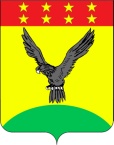 ПОСТАНОВЛЕНИЕАДМИНИСТРАЦИИ БРАТСКОГО СЕЛЬСКОГО ПОСЕЛЕНИЯТИХОРЕЦКОГО РАЙОНАот 30.05.2016                                                                                                      № 88поселок БратскийОб утверждении нормативных затрат на обеспечение функций администрации Братского сельского поселения Тихорецкого района В соответствии со статьей 19 Федерального закона от 5 апреля 2013 года  № 44-ФЗ «О контрактной системе в сфере закупок товаров, работ, услуг для обеспечения государственных и муниципальных нужд», постановлением администрации Братского сельского поселения Тихорецкого района от 24 мая 2016 года № 81 «Об утверждении Правил определения нормативных затрат на обеспечение функций администрации Братского сельского поселения  Тихорецкого района, и подведомственными ей муниципальных казенных                  учреждений» п о с т а н о в л я ю:1.Утвердить прилагаемые нормативные затраты на обеспечение функций администрации Братского сельского Тихорецкого района.2.Контрактному управляющему администрации Братского сельского поселения Тихорецкого района при осуществлении муниципальных закупок товаров, работ, услуг для нужд администрации Братского сельского поселения Тихорецкого района руководствоваться нормативными затратами, утвержденными настоящим постановлением.3.Обеспечить размещение настоящего постановления на официальном сайте администрации Братского сельского поселения Тихорецкого района в информационно-телекоммуникационной сети «Интернет».4.Контроль за выполнением настоящего постановления  оставляю за собой.5.Постановление вступает в силу со дня его подписания. Глава Братского сельского поселения Тихорецкого района                                                                          Т.П.Шпилько